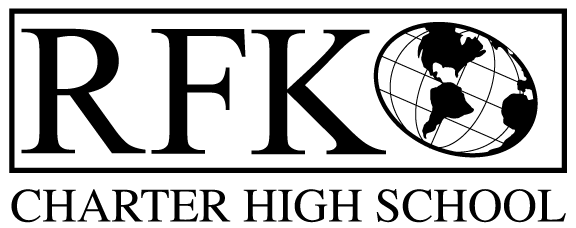 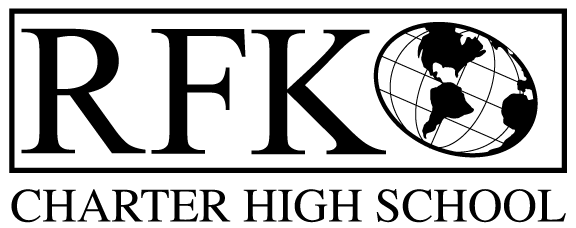 4300 Blake Rd. SWAlbuquerque, NM 87121PHONE: 505-243-1118     FAX: 505-242-7444PUBLIC NOTICE OF RFK GOVERNANCE COUNCIL MEETING Robert F. Kennedy Charter School will hold a regular meeting of the Governance CouncilDateThursday, June 17, 2021Time5:30 PMLocation(Virtually – Microsoft Teams)RFK Charter High School4300 Blake Rd. SWAlbuquerque, NMIf you are an individual with a disability who is in need of a reader, amplifier, qualified sign language interpreter or any other form of auxiliary aid or service to attend or participate in the meeting, please contact the administrative offices of RFK High School at least one week prior to the meeting or as soon as possible.  Public documents, including the agenda and minutes, can also be provided in various accessible formats.  RFK High School Administrative offices – 505-243-1118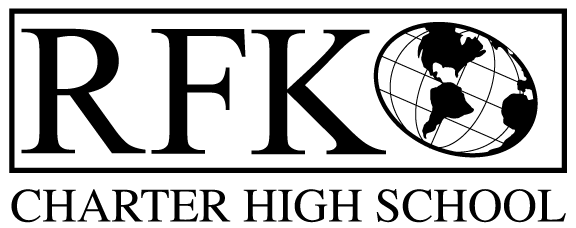 4300 Blake Rd. SWAlbuquerque, NM 87121PHONE: 505-243-1118     FAX: 505-242-7444Mission RFK Charter School prepares, motivates, and supports students to achieve their college and career goalsin partnership with their families and the community.Governance Council Meeting AgendaThursday, June 17, 20215:30 PMNext meeting:  July 15, 2021TimeItemPresenterDiscussion/ActionFollow Up5:30-5:35Roll CallTina Garcia5:35-5:40Approval of agendaTina GarciaVote5:40-5:50Approval May 20, 2021 meeting minutesApproval June 10, 2021 Special meeting minutesTina GarciaVote5:50-6:10Public Comment Tina Garcia6:10-6:20Middle School UpdateShawn MorrisDiscussion6:20-6:30High School UpdateShawn MorrisDiscussion6:30-7:00Finance Committee report for May 2021 - discussion and approvalCash disbursement for May 2021discussion and approvalBAR(s) approvalDisposal of AssetsIrene SanchezIrene SanchezIrene SanchezIrene SanchezVoteVoteVoteVote7:00-7:20Executive Session – Director’s ContractTina GarciaVote7:20-7:40Member ElectionsTina GarciaVote7:40-7:50Executive Director’s ReportRobert Baade7:50-8:00Housekeeping (Any possible new members, training hours, planning meeting, etc.) Tina Garcia8:00AdjournTina GarciaVote